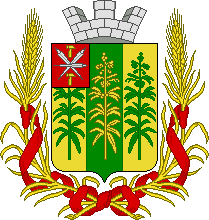 О внесении изменений в  постановление администрации муниципального образования Епифанское Кимовского района  от 19.01.2018 №9 «Об оплате труда работников, исполняющих обязанности по техническому обеспечению деятельности администрации муниципального образования Епифанское Кимовского района»В соответствии со статьей 135 Трудового кодекса Российской Федерации, в целях обеспечения социальных гарантий и упорядочения оплаты труда лицам, не замещающих должности муниципальной службы и исполняющим обязанности по организационному, информационному, документационному, финансово-экономическому, техническому и иному обеспечению деятельности администрации муниципального образования Епифанское Кимовского района, администрация муниципального образования Епифанское Кимовского района ПОСТАНОВЛЯЕТ:1.Внести в постановление администрации муниципального образования Епифанское Кимовского района от 19.01.2018 №9 «Об оплате труда работников, исполняющих обязанности по техническому обеспечению деятельности администрации муниципального образования Епифанское Кимовского района» следующие изменения:1.1.Раздел 2 приложения к постановлению изложить в новой  редакции:«2. Перечень должностей и размеры должностных окладов1. Перечень должностей и размеры должностных окладов работников, исполняющих обязанности по техническому обеспечению деятельности администрации муниципального образования Епифанское Кимовского района (далее по тексту – Работники), устанавливаются согласно таблице 1:Таблица12. Настоящее постановление обнародовать в здании администрации муниципального образования  Епифанское Кимовского района и разместить на официальном сайте администрации муниципального образования Епифанское Кимовского района в сети Интернет.3. Настоящее постановление вступает в силу со дня обнародования и распространяется на правоотношения, возникшие с 1 октября 2019 года.Глава администрациимуниципального образованияЕпифанское Кимовскогорайона                                                                                                 В.А.ЛавровТУЛЬСКАЯ ОБЛАСТЬТУЛЬСКАЯ ОБЛАСТЬАДМИНИСТРАЦИЯАДМИНИСТРАЦИЯМУНИЦИПАЛЬНОГО ОБРАЗОВАНИЯ ЕПИФАНСКОЕМУНИЦИПАЛЬНОГО ОБРАЗОВАНИЯ ЕПИФАНСКОЕКИМОВСКОГО РАЙОНАКИМОВСКОГО РАЙОНАПОСТАНОВЛЕНИЕПОСТАНОВЛЕНИЕот 17 декабря 2019 года                                                                                                          № 158№ п/пНаименование должностиДолжностной оклад(рублей)1Уборщик служебных помещений27362Электрик38203Сторож26164Водитель3358